ПОСТАНОВЛЕНИЕот « 5 июня »2012 г.                              №   27                                 пос.Манычский    « Предоставление ритуальных услуг» В соответствии с Федеральным законом от 06.10.2003 г. № 131-ФЗ «Об общих принципах организации местного самоуправления в Российской Федерации»,  Федеральным законом от 27.07.2010 № 210-ФЗ «Об организации предоставления государственных и муниципальных услуг», постановлением администрации Манычского  сельского муниципального образования  от 15.12.2011 № 24 «Об утверждении перечня услуг, предоставляемых  органами местного самоуправления Манычского СМО», в целях повышения качества оказания и доступности муниципальной услуги   « Предоставление ритуальных услуг»постановляю:1.Утвердить административный регламент предоставления муниципальной услуги « Предоставление ритуальных услуг» 2.Контроль за исполнением настоящего постановления оставляю за собой.3.Настоящее постановление вступает в силу с момента опубликования (обнародования). Глава администрации Манычскогосельского муниципального образованияРеспублики Калмыкия                                                                    А.Д.НауменкоАДМИНИСТРАЦИЯМАНЫЧСКОГО СЕЛЬСКОГО МУНИЦИПАЛЬНОГО ОБРАЗОВАНИЯРЕСПУБЛИКИ КАЛМЫКИЯ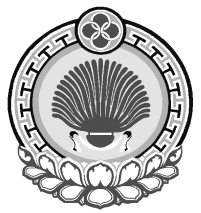 ХАЛЬМГ  ТАНhЧИН ЯШАЛТИНСК  РАЙОНА МУНИЦИПАЛЬНБYРДЭЦИИНАДМИНИСТРАЦул.Школьная, 2, пос.Манычский, Республика Калмыкия, 359013тел/факс/84745/97253, manicheskoe.smo@mail.ru ул.Школьная, 2, пос.Манычский, Республика Калмыкия, 359013тел/факс/84745/97253, manicheskoe.smo@mail.ru ул.Школьная, 2, пос.Манычский, Республика Калмыкия, 359013тел/факс/84745/97253, manicheskoe.smo@mail.ru 